[Tittel] 
[Undertittel] 
[Forfatter]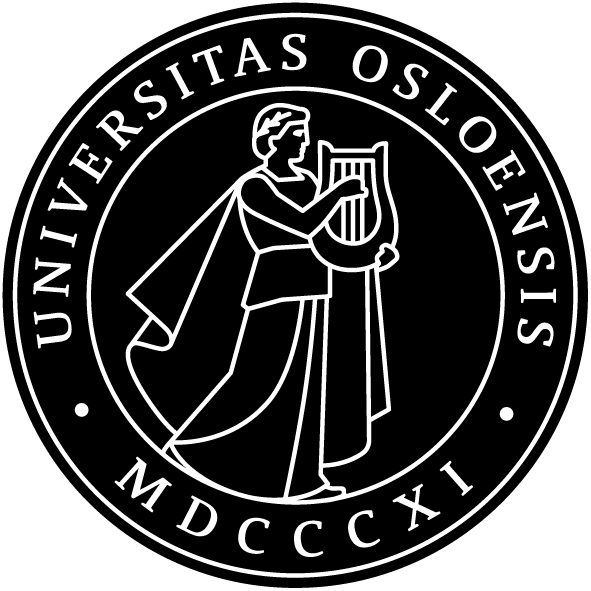 [Oppgavetype ved institutt/fakultet] 
UNIVERSITETET I OSLO 
[Dato]Innholdsfortegnelse1	[Overskrift]	1Litteraturliste	2Vedlegg	3[Overskrift]Litteraturliste[Følg instruksene ditt fakultet/institutt har for skriving av litteraturlister]Vedlegg